Викторина по окружающему миру «В мире птиц»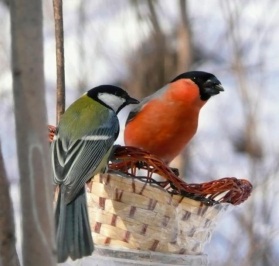 для 2-4 классовУ какой птицы голубые глаза?  (У галки)Почему лётчики боятся птиц?  (Столкновение самолёта с птицей заканчивается трагедией)Какая птица никогда в жизни не садится на землю?  (Стриж)Какая птица пользуется рыболовным сачком?  (Пеликан)Какая хищная птица нашей страны питается змеями?  (Змееяд)Какие птицы выкармливают своих птенцов «птичьим молоком»?  (Голуби, фламинго)Какая птица помогает людям справиться с саранчой?  (Розовый скворец)Какие птицы не летают?  (Страусы, киви, пингвины)Какая птица умеет нырять и бегать по дну?  (Оляпка)Какие птицы штукатурят свои гнёзда?  (Поползень)Птенцы каких птиц достают пищу прямо из зоба родителя?  (Бакланы и пеликаны)Почему грач прилетает первым? (Грачу достаточно первой проталинки, чтобы разыскать себе корм своим длинным крепким клювом)Какая птица нашей страны самая большая?  (Пеликан)Какие птицы «зимой белые, а летом – рыжие»?  (Белая куропатка) Могут ли птицы плакать … клювом?  (Могут)Кого называют «лесным доктором» или «санитаром леса»?  (Дятел)Сколько у птицы перьев?  (Очень много, самая оперенная птица – лебедь, у него25 тысяч перьев)Видит ли сова днём?   (Видит, и очень даже неплохо)Встречаются ли «белые вороны» среди других птиц? (Встречаются)У каких уток самки окрашены ярче селезня?   (У новозеландского огаря)Как отличить друг от друга деревенскую, городскую и береговую ласточек? (По окраске)Какие птицы спят на волнах?  (Буревестники)Как известно, у певчих птиц поют только самцы. А у каких птиц поют и самки?  (У снегирей и чечёток)Как устроен клюв  клеста?  (Надклювье и подклювье скрещиваются между собой)Какое дерево поит дятла?  (Берёза)Какие птицы питаются грибами?  (Глухарь и кукушка) Какая птица носит орехи в «мешочке»?  (Кедровка)Поют ли перелётные птицы на чужбине?  (Не поют)Когда начинает петь петух?   («Первые» петухи поют, ориентируясь на звезду Канопус, когда она появляется над горизонтом, «вторые» - когда она исчезает)Всегда ли гусёнок узнаёт свою маму?  (Не всегда)Прячет ли страус голову в песок?  (Страус прячет голову в горячий песок, чтобы избавиться от паразитов)Почему серая куропатка дружит с зайцем-русаком?  (Серая куропатка не может разрыть снег своими слабыми лапками, заяц-русак раскапывает лапами снег, а серая куропатка тут как тут, каждый из них находит пищу себе по вкусу)Какая птица может летать хвостом вперёд?  (Колибри)Какие птицы выводят птенцов зимой? ( Клёст)Какие птицы используют вместо гнезда свои лапы? (Пингвины)Почему стриж улетает раньше ласточки?  (Потому что стрижу уже в августе не хватает корма, а ласточка и в сентябре сыта)Какие птицы откладывают самые крупные яйца? (Киви)Какая птица нашей страны самая тяжёлая? (Дрофа)Какая птица самая редкая в мире?  (белоспинный альбатрос)Чем можно объяснить, что одни птицы улетают на юг, а другие остаются зимовать на родине?